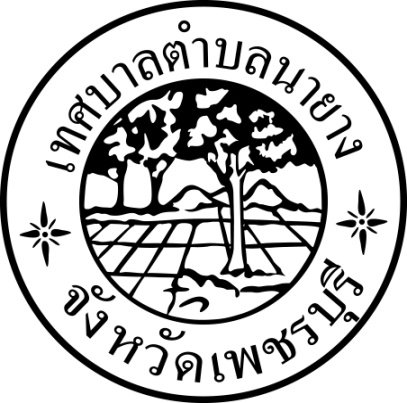 แผนพัฒนาท้องถิ่นสี่ปี(พ.ศ.๒๕๖๑ – ๒๕๖๔)ของเทศบาลตำบลนายางอำเภอชะอำ  จังหวัดเพชรบุรีส่วนที่ ๑ สภาพทั่วไปและข้อมูลพื้นฐาน*****************๑. ด้านกายภาพ๑.๑  ที่ตั้งของเทศบาลตำบลนายางเทศบาลตำบลนายางตั้งอยู่ในเขตอำเภอชะอำทางทิศใต้ของจังหวัดเพชรบุรีทิศเหนือ		ติดต่อกับเขตองค์การบริหารส่วนตำบลหนองศาลาอำเภอชะอำและอำเภอท่ายางทิศใต้		ติดต่อกับเขตองค์การบริหารส่วนตำบลห้วยทรายเหนืออำเภอชะอำทิศตะวันออก	ติดต่อกับเขตเทศบาลเมืองชะอำทิศตะวันตก	ติดต่อกับเขตอำเภอท่ายาง๑.๒ ลักษณะภูมิประเทศลักษณะภูมิประเทศของเทศบาลตำบลนายางมีลักษณะดังนี้           ๑)  ตำบลเขาใหญ่มีพื้นที่เป็นแอ่งกระทะบางส่วนเป็นที่ราบบางส่วนเป็นที่ดอนและบางส่วนเป็นภูเขา           ๒)  ตำบลดอนขุนห้วยมีสภาพพื้นที่เป็นที่ราบ และภูเขา           ๓)  ตำบลนายางมีสภาพพื้นที่เป็นที่ดอน ที่ราบลุ่มและภูเขา๑.๓  ลักษณะภูมิอากาศลักษณะภูมิอากาศของเทศบาลตำบลนายาง  อากาศโดยทั่วไปไม่หนาวหรือร้อนจัดอุณหภูมิเฉลี่ยทั้งปีประมาณ๒๘องศาเซลเซียส โดยฤดูร้อนเริ่มตั้งแต่เดือนกุมภาพันธ์ถึงเดือนพฤษภาคมอุณหภูมิสูงสุดจะอยู่ในช่วงเดือนเมษายน ฤดูฝนเริ่มตั้งแต่เดือนมิถุนายน ไปจนถึงเดือนตุลาคม และจะตกชุกในช่วงเดือนกันยายนถึงเดือนตุลาคม สำหรับฤดูหนาวจะเริ่มตั้งแต่เดือนพฤศจิกายนถึงเดือนมกราคมโดยมีลักษณะอากาศหนาวเย็นเป็นช่วง ๆ ๑.๔  ลักษณะของดิน๑)ตำบลเขาใหญ่มีสภาพดินจะเป็นดินทราย ดินร่วน และหินในบางพื้นที่ซึ่งเหมาะสำหรับการปลูกพืชล้มลุกและพืชยืนต้น๒)ตำบลดอนขุนห้วยมีสภาพดินจะเป็นดินทราย ดินร่วน  และดินลูกรังในบางส่วน  เหมาะสำหรับการปลูกข้าวพืชล้มลุกและพืชยืนต้น           ๓)  ตำบลนายางมีสภาพดินเป็นดินร่วนเหมาะสำหรับทำนา ทำไร่นาสวนผสม  ปลูกพืชล้มลุก ไม้ผล และพืชยืนต้น ในที่ดอนจะเป็นที่อยู่อาศัย  และสิ่งก่อสร้างต่างๆ๑.๕ ลักษณะของแหล่งน้ำ๑)  อ่างเก็บน้ำได้แก่๑.๑อ่างเก็บน้ำโป่งทะลุหมู่๕ต.ดอนขุนห้วยความจุ๐.๘๑ล้านลูกบาศก์เมตรพื้นที่รับประโยชน์๒,๖๐๐ไร่	๑.๒อ่างเก็บน้ำหุบกะพงหมู่๑๐ต.เขาใหญ่ความจุ๐.๒๖ล้านลูกบาศก์เมตรพื้นที่รับประโยชน์๓,๕๐๐ไร่๑.๓อ่างเก็บน้ำห้วยทราย–หุบกะพงหมู่๑๐ต.เขาใหญ่ความจุ๐.๗ล้านลูกบาศก์เมตรพื้นที่รับประโยชน์๑,๐๐๐ไร่๑.๔อ่างเก็บน้ำอ่างแก้วหมู่๘ต.เขาใหญ่๒)  ฝายทดน้ำจำนวน๑แห่งคือฝายทดน้ำดอนขุนห้วยหมู่๕ต.ดอนขุนห้วยความจุ๐.๒๕ล้านลูกบาศก์เมตรพื้นที่รับประโยชน์๑,๐๐๐ไร่๓)  คลองชลประทาน  และเหมืองสาธารณประโยชน์ของพื้นที่ทั้ง ๓ ตำบล๑.๖ ลักษณะของไม้และป่าไม้พื้นที่ของเทศบาลตำบลนายางไม่อยู่ในเขตป่าไม้๒๒.  ด้านการเมือง/การปกครอง ๒.๑  เขตการปกครองเทศบาลตำบลนายางมีเขตการปกครองทั้งหมด  ๓  ตำบล๒๗หมู่บ้าน  ๒๘ชุมชนดังนี้๑.  ตำบลเขาใหญ่		จำนวน	๑๑ หมู่บ้าน๑๒ชุมชน๒.  ตำบลนายาง		จำนวน๙หมู่บ้าน๙ชุมชน๓.  ตำบลดอนขุนห้วย	จำนวน	๗หมู่บ้าน๗ชุมชน๒.๒ การเลือกตั้งผลการเลือกตั้งสมาชิกสภาเทศบาลและนายกเทศมนตรีตำบลนายาง  เมื่อวันที่  ๑๖  กุมภาพันธ์  ๒๕๕๗ มีดังนี้๑)  การเลือกตั้งสมาชิกสภาเทศบาล เขตเลือกตั้งที่ ๑ (ตำบลเขาใหญ่)จำนวนผู้มีสิทธิเลือกตั้ง   ๗,๑๖๔   คนจำนวนผู้มาใช้สิทธิเลือกตั้ง ๔,๐๑๘  คน  ร้อยละ  ๕๗.๓๔๒)  การเลือกตั้งสมาชิกสภาเทศบาล เขตเลือกตั้งที่ ๒ (ตำบลนายาง และตำบลดอนขุนห้วย)   จำนวนผู้มีสิทธิเลือกตั้ง   ๖,๗๒๐   คน จำนวนผู้มาใช้สิทธิเลือกตั้ง ๔,๒๕๕  คน  ร้อยละ  ๖๓.๓๒๓)  การเลือกตั้งนายกเทศมนตรี   จำนวนผู้มีสิทธิเลือกตั้ง   ๑๓,๘๙๒  คน จำนวนผู้มาใช้สิทธิเลือกตั้ง ๘,๓๖๖  คน  ร้อยละ  ๖๐.๒๒๓.  ประชากร๓.๑ ข้อมูลเกี่ยวกับจำนวนประชากรประชากรตามสถิติทะเบียนราษฎรณเดือนกันยายน๒๕๕๙มีจำนวนทั้งสิ้น๑๙,๐๙๗คนแบ่งเป็นชาย๙,๒๖๔คนหญิง๙,๘๓๓คนความหนาแน่นของประชากรประมาณ๑๐๑.๑๑คนต่อตารางกิโลเมตรตำบลเขาใหญ่๓ตำบลดอนขุนห้วยตำบลนายาง๔๓.๒ ช่วงอายุและจำนวนประชากรช่วงอายุและจำนวนประชากรณ  วันที่  ๓๐  กันยายน  ๒๕๕๙๕๔.  สภาพทางสังคม๔.๑ การศึกษาประกอบด้วย	๑) โรงเรียนระดับประถมศึกษา		จำนวน	๑๐	โรงเรียน	๒)  โรงเรียนระดับมัธยมศึกษา		จำนวน            ๑	โรงเรียน	๓)  วิทยาลัยระดับอาชีวศึกษา		จำนวน            ๑	วิทยาลัย		๔)  ศูนย์พัฒนาเด็กเล็ก			จำนวน	๑๐	ศูนย์๔.๒สาธารณสุข๑)  โรงพยาบาลส่งเสริมสุขภาพตำบล		จำนวน	๕	แห่ง๒)  อาสาสมัครสาธารณสุข (อสม.)		จำนวน	๒๙๔	คน๔.๓ อาชญากรรมสถิติอาญาและ พระราชบัญญัติที่มีโทษทางอาญา ปี พ.ศ.๒๕๕๘ที่มา  :  สถานีตำรวจภูธรชะอำ๖สถิติอาญาและ พระราชบัญญัติที่มีโทษทางอาญา ปี พ.ศ.๒๕๕๙ (เดือนมกราคม – เดือนกันยายน)ที่มา  :  สถานีตำรวจภูธรชะอำ๔.๔ ยาเสพติดยาเสพติดจากข้อมูลของสถานตำรวจภูธรชะอำ มีคดียาเสพติดเกิดขึ้นดังนี้๔.๕ การสังคมสงเคราะห์เทศบาลจัดสวัสดิการด้านการสังคมสงเคราะห์ให้แก่ประชาชนในเขตเทศบาลที่ได้ขึ้นทะเบียนเพื่อขอรับเบี้ยยังชีพไว้  ดังนี้	ผู้สูงอายุ		จำนวน  ๒,๕๕๓  คน	ผู้พิการ			จำนวน     ๓๔๕  คนผู้ป่วยเอดส์		จำนวน       ๖๐  คนที่มา  :  กองสวัสดิการสังคม  ข้อมูล  ณ  วันที่  ๓๐  กันยายน  ๒๕๕๙๗๕.  ระบบบริการพื้นฐาน๕.๑ การคมนาคมขนส่งการเดินทางส่วนใหญ่อาศัยรถยนต์  ทางเท้า  ซึ่งการคมนาคมจะสะดวกสบายสามารถเชื่อมต่อได้ทุกหมู่บ้าน/ชุมชน  โดยมีถนนเพชรเกษมเป็นถนนสายหลัก  ๕.๒ การไฟฟ้าปัจจุบันการดำเนินการจ่ายกระแสไฟฟ้าให้แก่ประชาชนในเขตเทศบาลตำบลนายางอยู่ในความรับผิดชอบของการไฟฟ้าส่วนภูมิภาคอำเภอชะอำโดยประชาชนที่อาศัยอยู่ในเขตเทศบาลตำบลนายางมีไฟฟ้าใช้ทุกครัวเรือน๕.๓ การประปาเทศบาลตำบลนายางมีการประปา๒ระบบมีผู้ใช้น้ำทั้งสิ้น ๔,๒๙๐ ราย ดังนี้	๑.  การประปาของเทศบาลตำบลนายางมีผู้ใช้น้ำจำนวน๓,๐๓๖ราย๑.๑ตำบลเขาใหญ่		จำนวน   ๒,๓๔๕ราย๑.๒  ตำบลนายาง  		จำนวน      ๑๔๓ราย๑.๓ตำบลดอนขุนห้วย		จำนวน  ๕๔๘รายที่มา  :   กองการประปา  เทศบาลตำบลนายาง   (ข้อมูล  ณ  เดือนกันยายน  ๒๕๕๙)๒.  การประปาส่วนภูมิภาคโดยสำนักงานประปาเพชรบุรีมีผู้ใช้น้ำทั้งสิ้น จำนวน ๑,๒๕๔ ราย๒.๑ตำบลเขาใหญ่		จำนวน    ๓๐๓ราย๒.๒  ตำบลนายาง		จำนวน    ๕๓๗  ราย๒.๓ตำบลดอนขุนห้วย		จำนวน    ๔๑๔ รายที่มา :  การประปาส่วนภูมิภาคสาขาเพชรบุรี   (ข้อมูล  ณ  เดือนธันวาคม  ๒๕๕๘)๕.๔ โทรศัพท์โทรศัพท์ในเขตเทศบาลจะประกอบด้วยโทรศัพท์บ้าน โทรศัพท์สาธารณะ และโทรศัพท์เคลื่อนที่๕.๕ ไปรษณีย์หรือการสื่อสารหรือการขนส่ง และวัสดุ ครุภัณฑ์ไปรษณีย์เทศบาลตำบลนายางไม่มีที่ทำการไปรษณีย์จะใช้บริการจากที่ทำการไปรษณีย์อำเภอชะอำครุภัณฑ์ที่สำคัญ             ๑.  รถบรรทุกน้ำ		จำนวน	๔  คัน	๑๐.  รถดับเพลิง		จำนวน	๑  คัน	๒.  รถบรรทุกขยะ		จำนวน	๕  คัน	๑๑.  รถยนต์นั่งส่วนกลาง	จำนวน ๑๐ คัน	๓.  รถกระช้าซ่อมไฟฟ้า	จำนวน	๒  คัน	๑๒.  รถฟาร์มแทรกเตอร์	จำนวน	๑  คัน	๔.  รถบรรทุกเทท้าย	จำนวน๒  คัน	๑๓.  รถบรรทุกเทท้ายแบบยกได้	จำนวน	๑  คัน	๕.  รถบรรทุกเกษตร(อีแต๋น)	จำนวน๑  คัน	 ๑๔. รถปฏิบัติงานการแพทย์ฉุกเฉิน จำนวน	๑  คัน	๖. รถตรวจการณ์		จำนวน	๑  คัน๑๕. รถยนต์กู้ภัยเล็ก		จำนวน  ๑  คัน	๗. เรือพาย (ไฟเบอร์กลาส)	จำนวน	๒  ลำ๑๖. รถจักรยานยนต์		จำนวน ๑๐ คัน	๘. เครื่องสูบน้ำ		จำนวน๓  เครื่อง๑๗. เครื่องตัดหญ้า		จำนวน	๑๒ เครื่อง	๙. เครื่องพ่นหมอกควัน	จำนวน	๓  เครื่อง๑๘. เลื่อยประเภทต่าง ๆ		จำนวน	๕  เครื่อง๖.  ระบบเศรษฐกิจจากการสำรวจข้อมูลพื้นฐานครัวเรือน ปี ๒๕๕๙  พบว่ารายได้เฉลี่ยของประชาชนในเขตเทศบาลอยู่ที่  ๘๓,๓๗๙  บาท๖.๑ การเกษตร๘การสำรวจข้อมูลการเกษตรของระดับหมู่บ้าน  ปี  ๒๕๕๘ตำบลนายาง  (ที่มา  :  สำนักงานเกษตรอำเภอชะอำจังหวัดเพชรบุรี)๙การสำรวจข้อมูลการเกษตรของระดับหมู่บ้าน  ปี  ๒๕๕๘ตำบลนายาง  ที่มา  :  สำนักงานเกษตรอำเภอชะอำจังหวัดเพชรบุรี๑๐การสำรวจข้อมูลการเกษตรของระดับหมู่บ้าน  ปี  ๒๕๕๘ตำบลเขาใหญ่  ที่มา  :  สำนักงานเกษตรอำเภอชะอำจังหวัดเพชรบุรี๑๑การสำรวจข้อมูลการเกษตรของระดับหมู่บ้าน  ปี  ๒๕๕๘ตำบลเขาใหญ่  ที่มา  :  สำนักงานเกษตรอำเภอชะอำจังหวัดเพชรบุรี๑๒การสำรวจข้อมูลการเกษตรของระดับหมู่บ้าน  ปี  ๒๕๕๘ตำบลดอนขุนห้วย  ที่มา  :  สำนักงานเกษตรอำเภอชะอำจังหวัดเพชรบุรี๑๓การสำรวจข้อมูลการเกษตรของระดับหมู่บ้าน  ปี  ๒๕๕๘ตำบลดอนขุนห้วย ที่มา  :   สำนักงานเกษตรอำเภอชะอำ  จังหวัดเพชรบุรี๑๔๖.๒ การประมงตารางสรุปจำนวนเกษตรกรผู้เพาะเลี้ยงสัตว์น้ำที่มา  :   สำนักงานประมงจังหวัดเพชรบุรี(ข้อมูล  ณ เดือนมกราคม ๒๕๕๗)๖.๓การปศุสัตว์ส่วนใหญ่เป็นเกษตรกรรายย่อยหรือครัวเรือนแบ่งได้ดังนี้๑๕รายงานข้อมูลการเลี้ยงสัตว์และจำนวนเกษตรกรที่เลี้ยงสัตว์ตำบลเขาใหญ่ที่มา  :   สำนักงานปศุสัตว์จังหวัดเพชรบุรี(ข้อมูล  ณ เดือนมกราคม ๒๕๕๙)๑๖รายงานข้อมูลการเลี้ยงสัตว์และจำนวนเกษตรกรที่เลี้ยงสัตว์ตำบลนายางที่มา  :   สำนักงานปศุสัตว์จังหวัดเพชรบุรี(ข้อมูล  ณ เดือนมกราคม ๒๕๕๙)๑๗รายงานข้อมูลการเลี้ยงสัตว์และจำนวนเกษตรกรที่เลี้ยงสัตว์ตำบลดอนขุนห้วยที่มา  :   สำนักงานปศุสัตว์จังหวัดเพชรบุรี(ข้อมูล  ณ เดือนมกราคม ๒๕๕๙)๑๘๖.๔ การบริการโรงแรม			จำนวน		๕	แห่ง๖.๕ การท่องเที่ยวสถานที่ท่องเที่ยวได้แก่	๑)ถ้ำค้างคาวนายางอยู่บริเวณหมู่ที่๒ตำบลนายาง           ๒)  ถ้ำเขาพระนาขวาง (ถ้ำพระนอน)  มีพระพุทธรูปปางไสยาสน์ หมู่ที่๒ตำบลนายาง           ๓)  เจดีย์ทุ่งเศรษฐีหมู่ที่  ๖ตำบลนายาง๔)  ถ้ำเขาตาจีนหมู่ที่  ๗ตำบลนายาง๖.๖  อุตสาหกรรมโรงงานอุตสาหกรรมที่ได้รับอนุญาตดำเนินการจำนวน๕๑แห่งประกอบด้วยตำบลเขาใหญ่		จำนวน		๓๔	แห่งตำบลนายาง		จำนวน		  ๗	แห่งตำบลดอนขุนห้วย		จำนวน		๑๐	แห่งที่มา  :   สำนักงานอุตสาหกรรมจังหวัดเพชรบุรีลูกจ้าง(ข้อมูล ณ เดือนมกราคม ๒๕๕๙)๖.๗ การพาณิชย์และกลุ่มอาชีพการพาณิชย์  ประกอบด้วยสถานีบริการน้ำมัน			จำนวน		๘	แห่ง	ตลาดสด				จำนวน		๑	แห่ง	ร้านค้าทั่วไป			จำนวน	๙๕	แห่ง	สหกรณ์ (เครดิตยูเนี่ยน)		จำนวน		๒	แห่ง	อื่น ๆ (บ้านเช่า อู่ซ่อมรถ ตัดผม เสริมสวย ต้นไม้ ของเก่า ร้านอาหาร)					จำนวน 	๒๑๐ 	แห่งที่มา  :  กองคลัง  เทศบาลตำบลนายาง  (ข้อมูล  ณ  เดือนมีนาคม  ๒๕๕๙)กลุ่มอาชีพ  ประกอบด้วยกลุ่มวิสาหกิจจักสานป่านศรนารายณ์  หมู่ที่ ๑๐  ตำบลเขาใหญ่กลุ่มอาชีพสตรีจักสานป่านศรนารายณ์  หมู่ที่  ๘  ตำบลเขาใหญ่กลุ่มผลิตภัณฑ์ของใช้ในครัวเรือนในโครงการพระราชประสงค์หุบกะพง  หมู่ที่ ๘  ตำบลเขาใหญ่กลุ่มนางสำเนา เกาะเกตุ  หมู่ที่ ๘  ตำบลเขาใหญ่กลุ่มสตรีสหกรณ์หุบกะพงชุมชนหมู่ที่ ๑๐  ตำบลเขาใหญ่กลุ่มต้นกล้า ๔  หมู่ที่ ๑๑  ตำบลเขาใหญ่กลุ่มสตรีบ้านร่องระกำ  หมู่ที่ ๒  ตำบลดอนขุนห้วยกลุ่มวรรณาขนุนทอดกรอบ  หมู่ที่ ๕  ตำบลดอนขุนห้วยกลุ่มสตรีในโครงการพระราชประสงค์ดอนขุนห้วย  หมู่ที่ ๕  ตำบลดอนขุนห้วยกลุ่มผลิตภัณฑ์พริกแกงหัวเกาะ  หมู่ที่ ๔  ตำบลดอนขุนห้วยกลุ่มทำเห็ดนางฟ้า ดอนขุนห้วย  หมู่ที่ ๕  ตำบลดอนขุนห้วยกลุ่มแม่บ้านร่องระกำร่วมใจ  หมู่ที่ ๒  ตำบลดอนขุนห้วยกลุ่มขนมไทยบ้านใหม่พัฒนา  หมู่ที่ ๖  ตำบลดอนขุนห้วยกลุ่มอาชีพผลิตน้ำดื่มเพื่อสุขภาพ  หมู่ที่  ๖  ตำบลดอนขุนห้วยกลุ่มสตรีตำบลนายาง  หมู่ที่ ๓  ตำบลนายางกลุ่มชุมชนบ้านเนินทราย(น้ำดื่ม) หมูที่ ๕ ตำบลนายาง(ที่มา : กองสวัสดิการสังคม และทะเบียนกลุ่มผู้ผลิต ผู้ประกอบการ OTOP สำนักงานพัฒนาชุมชนอำเภอชะอำ)๑๙๖.๘ แรงงานข้อมูลจำนวนสถานประกอบกิจการและจำนวนลูกจ้างที่มา : สำนักงานสวัสดิการและคุ้มครองแรงงานจังหวัดเพชรบุรี(ข้อมูล ณ เดือนมกราคม ๒๕๕๙๗.  เศรษฐกิจพอเพียงท้องถิ่น (ด้านการเกษตรและแหล่งน้ำ)๗.๑ ข้อมูลพื้นฐานของหมู่บ้านหรือชุมชน๒๐๗.๒ ข้อมูลด้านการเกษตรข้อมูลด้านการเกษตร(ทำนา)๒๑ข้อมูลทางด้านการเกษตร(ทำสวน)๒๒ข้อมูลทางด้านการเกษตร(ทำไร่)๒๓๗.๓ ข้อมูลด้านแหล่งน้ำทางการเกษตรแหล่งน้ำทางการเกษตร(ธรรมชาติ)แหล่งน้ำทางการเกษตร(ที่มนุษย์สร้างขึ้น)     ๗.๔  ข้อมูลด้านแหล่งน้ำกิน น้ำใช้ (หรือน้ำเพื่อการอุปโภค บริโภค)	หมายเหตุ : ข้อมูลด้านเศรษฐกิจพอเพียงนำมาจากผลการบันทึกข้อมูลที่กองสวัสดิการสังคมบันทึกลงในระบบของ                         กรมส่งเสริมการปกครองท้องถิ่น๘.  ศาสนา ประเพณี วัฒนธรรม     ๘.๑  การนับถือศาสนาศาสนาพุทธ     	ร้อยละ  ๙๙.๖๗ศาสนาคริสต์	ร้อยละ  ๐.๐๖ศาสนาอิสลาม	ร้อยละ  ๐.๐๖ศาสนาฮินดู	ร้อยละ  ๐.๐๔อื่น ๆ		ร้อยละ  ๐.๑๗ที่มา :  กองสวัสดิการสังคม (ผลการสำรวจข้อมูลพื้นฐาน  ปี ๒๕๕๙)  ๒๔วัดในเขตเทศบาลตำบลนายางที่พักสงฆ์ในเขตเทศบาลตำบลนายางที่มา  :   สำนักงานพระพุทธศาสนาจังหวัดเพชรบุรี (ข้อมูล ณ  เดือนมกราคม ๒๕๕๙)๘.๒ ประเพณีและงานประจำปีประเพณีที่สำคัญของเทศบาลได้แก่	๑.  ประเพณีสงกรานต์เดือนเมษายนของทุกปีมีกิจกรรมสรงน้ำพระรดน้ำดำหัวผู้สูงอายุการขอพรผู้ใหญ่การจัดขบวนแห่ของชุมชนการก่อพระเจดีย์ทราย การละเล่นพื้นบ้านฯลฯ  	๒.  ประเพณีที่เกี่ยวกับวันสำคัญทางศาสนามีกิจกรรมที่สำคัญคือการทำบุญตักบาตร   การเวียนเทียน  การหล่อเทียนจำนำพรรษา เป็นต้น๘.๓ ภูมิปัญญาท้องถิ่น ภาษาถิ่นภูมิปัญญาท้องถิ่น  ได้แก่การนำป่านศรนารายณ์มาทำเป็นเครื่องจักสาน  การนำสมุนไพรที่อยู่ในพื้นที่มาแปรรูปเป็นผลิตภัณฑ์ต่าง ๆ สำหรับดูแลสุขภาพภาษาถิ่น  ประชาชนในเขตเทศบาลส่วนใหญ่จะใช้ภาษาพื้นเมืองของเพชรบุรีในการสื่อสาร และภาษากลาง๘.๔ สินค้าพื้นเมืองและของที่ระลึก๑)  ผลิตภัณฑ์จักสานจากป่านศรนารายณ์  ได้แก่  หมวก กระเป๋า ฯลฯ๒)  ผลิตภัณฑ์จากสมุนไพร ได้แก่  ชาใบหม่อน เครื่องดื่มสมุนไพร  ฯลฯ			๓)  ขนมทอดกรอบ  ได้แก่  ขนุนทอด  มันทอด  เผือกทอด ฯลฯ๔)  ขนมไทย  ได้แก่  ลอดช่อง ทองม้วน กะหรี่พัฟ ขนมไทยต่าง ๆ ๕)  ของใช้ในครัวเรือน  ได้แก่  น้ำยาสระผม ครีมอาบน้ำ เกลือสปา ฯลฯ๖)  น้ำพริก๒๕๙. ทรัพยากรธรรมชาติ๙.๑ น้ำ๑)  แหล่งน้ำธรรมชาติ ได้แก่ ลำห้วย คูคลอง  เหมืองน้ำ๒)  แหล่งน้ำที่สร้างขึ้น  ได้แก่  ระบบประปา บ่อบาดาล คลองชลประทาน  อ่างเก็บน้ำ ฝายทดน้ำ๙.๒ ป่าไม้เทศบาลตำบลนายางไม่ได้อยู่ในพื้นที่เขตป่าไม้๙.๓ ภูเขา	เทศบาลตำบลนายาง มีพื้นที่เป็นภูเขาอยู่ทั้งสามตำบลคือ ตำบลนายาง ตำบลเขาใหญ่ และตำบลดอนขุนห้วย๙.๔ คุณภาพของทรัพยากรธรรมชาติคุณภาพของทรัพยากรทางธรรมชาติในพื้นที่ของเทศบาลตำบลนายางในปัจจุบันยังอยู่ในสภาพที่ดีไม่ว่าจะเป็นแหล่งน้ำ ภูเขา เป็นต้น อีกทั้งยังร่วมกับชุมชนเพื่อปลูกต้นไม้ให้คงไว้ซึ่งสิ่งแวดล้อมที่ดีต่อไปอีกด้วย *************************************หมู่ที่ชุมชนครัวเรือนชายหญิงรวม๑ตลาดใหม่๑๔๓๒๑๕๒๒๒๔๓๗๒เขาไม้นวล๓๗๔๓๒๖๓๕๐๖๗๖๓บ้านนิคมพัฒนา๔๔๙๔๓๓๔๗๗๙๑๐๔บ้านห้วยหิน๒๗๔๔๓๖๔๗๑๙๐๗๕บ้านไร่เนิน๒๒๓๓๓๑๓๔๗๖๗๘๖บ้านเขาใหญ่๓๖๕๓๔๑๓๘๐๗๒๑๗บ้านหนองยาว๓๙๕๔๘๔๕๖๑๑,๐๔๕๘บ้านหุบกะพง ๑๕๒๗๘๓๖๘๘๐๑,๗๑๖๘บ้านหุบกะพงเขาโป่งพัฒนา๕๒๗๘๓๖๘๘๐๑,๗๑๖๙บ้านไร่บน๒๕๖๒๔๕๒๖๒๕๐๗๑๐บ้านหุบกะพง๓๐๐๖๔๓๖๗๐๑,๓๑๓๑๑บ้านหนองจันทร์พัฒนา๒๗๖๓๘๘๓๘๙๗๗๗๑๒บ้านกลาง๓๒๘๗๒๗๑๕๕๘รวมรวม๓,๕๘๕๔,๙๖๕๕,๒๘๐๑๐,๒๔๕หมู่ที่ชุมชนครัวเรือนชายหญิงรวม๑บ้านสระพระพัฒนา๒๔๑๒๓๒๒๓๖๔๖๘๒บ้านร่องระกำ๑๙๒๓๕๔๓๗๓๗๒๗๓บ้านหนองเผาถ่าน๓๙๕๕๙๑๕๙๖๑,๑๘๗๔บ้านหัวเกาะ๑๑๕๑๙๙๑๗๘๓๗๗๕บ้านดอนขุนห้วย๓๙๒๖๘๙๗๑๓๑,๔๐๒๖บ้านใหม่พัฒนา๑๘๑๒๙๒๓๐๖๕๙๘๗บ้านวังยาว๑๑๔๑๓๐๑๖๔๒๙๔รวมรวม๑,๖๓๐๒,๔๘๗๒,๕๖๖๕,๐๕๓หมู่ที่ชุมชนครัวเรือนชายหญิงรวม๑บ้านบ่อ๕๓๖๗๗๗๑๔๔๒บ้านนายาง ๒๑๓๔๑๙๗๒๐๔๔๐๑๓บ้านนายาง ๓๑๙๑๒๕๘๒๗๙๕๓๗๔บ้านนายาง ๔๘๓๑๒๕๑๔๓๒๖๘๕บ้านเนินทราย๒๓๓๓๖๔๓๘๗๗๕๑๖บ้านโคกเศรษฐี๑๑๗๒๐๑๒๐๘๔๐๙๗บ้านดอน๑๔๕๒๔๓๒๘๕๕๒๘๘บ้านไร่๑๑๖๑๘๕๑๙๕๓๘๐๙บ้านนายาง๑๑๗๑๗๒๒๐๙๓๘๑รวมรวม๑,๑๘๙๑,๘๑๒๑,๙๘๗๓,๗๙๙ช่วงอายุจำนวนประชากรจำนวนประชากรจำนวนประชากรช่วงอายุจำนวนประชากรจำนวนประชากรจำนวนประชากรช่วงอายุจำนวนประชากรจำนวนประชากรจำนวนประชากรช่วงอายุชายหญิงรวมช่วงอายุชายหญิงรวมช่วงอายุชายหญิงรวมน้อยกว่า ๑ ปี๙๖๙๔๑๙๐๓๔ ปี๑๒๑๑๓๗๒๕๘๖๘ ปี๔๙๖๕๑๑๔๑ ปี๑๑๔๑๐๘๒๒๒๓๕ ปี๑๒๕๑๔๗๒๗๒๖๙ ปี๓๗๗๕๑๑๒๒ ปี๑๑๗๑๐๒๒๑๙๓๖ ปี๑๒๖๑๕๒๒๗๘๗๐ ปี๕๓๗๔๑๒๗๓ ปี๑๒๑๑๒๑๒๔๒๓๗ ปี๑๔๙๑๓๖๒๘๕๗๑ ปี๔๙๖๒๑๑๑๔ ปี๑๒๖๙๕๒๒๑๓๘ ปี๑๕๑๑๓๔๒๘๕๗๒ ปี๔๕๖๐๑๐๕๕ ปี๑๒๕๙๐๒๑๕๓๙ ปี๑๓๘๑๕๘๒๙๖๗๓ ปี๕๓๖๐๑๑๓๖ ปี๑๑๗๑๑๒๒๒๙๔๐ ปี๑๕๖๑๕๗๓๑๓๗๔ ปี๓๒๔๖๗๘๗ ปี๑๑๗๙๐๒๐๗๔๑ ปี๑๓๗๑๔๕๒๘๒๗๕ ปี๔๕๕๔๙๙๘ ปี๑๓๔๘๓๒๑๗๔๒ ปี๑๕๔๑๑๙๒๗๓๗๖ ปี๔๑๔๐๘๑๙ ปี๑๐๙๙๐๑๙๙๔๓ ปี๑๓๖๑๕๔๒๙๐๗๗ ปี๔๒๕๕๙๗๑๐ ปี๙๑๑๑๒๒๐๓๔๔ ปี๑๓๘๑๗๙๓๑๗๗๘ ปี๓๗๕๒๘๙๑๑ ปี๑๑๑๑๐๒๒๑๓๔๕ ปี๑๓๙๑๘๓๓๒๒๗๙ ปี๒๓๕๔๗๗๑๒ ปี๑๐๑๙๒๑๙๓๔๖ ปี๑๔๖๑๙๑๓๓๗๘๐ ปี๓๓๔๖๗๙๑๓ ปี๑๐๖๑๐๑๒๐๗๔๗ ปี๑๔๘๑๕๗๓๐๕๘๑ ปี๒๔๔๑๖๕๑๔ ปี๙๒๘๕๑๗๗๔๘ ปี๑๕๐๑๗๗๓๒๗๘๒ ปี๒๘๔๐๖๘๑๕ ปี๙๖๑๐๓๑๙๙๔๙ ปี๑๔๘๑๘๓๓๓๑๘๓ ปี๓๑๑๗๔๘๑๖ ปี๑๒๑๙๙๒๒๐๕๐ ปี๑๖๒๑๖๗๓๒๙๘๔ ปี๒๙๓๐๕๙๑๗ ปี๑๓๓๑๑๔๒๔๗๕๑ ปี๑๕๕๑๗๘๓๓๓๘๕ ปี๙๒๓๓๒๑๘ ปี๑๒๓๑๑๖๒๓๙๕๒ ปี๑๔๙๑๗๔๓๒๓๘๖ ปี๙๒๒๓๑๑๙ ปี๑๕๑๑๒๒๒๗๓๕๓ ปี๑๖๑๑๕๔๓๑๕๘๗ ปี๑๖๒๑๓๗๒๐ ปี๑๓๗๑๒๒๒๕๙๕๔ ปี๑๓๑๑๕๗๒๘๘๘๘ ปี๑๑๓๐๔๑๒๑ ปี๑๒๐๑๑๕๒๓๕๕๕ ปี๑๒๐๑๕๓๒๗๓๘๙ ปี๖๑๖๒๒๒๒ ปี๑๑๘๑๒๘๒๔๖๕๖ ปี๑๑๘๑๕๕๒๗๓๙๐ ปี๗๑๐๑๗๒๓ ปี๑๕๔๑๔๑๒๙๕๕๗ ปี๑๒๓๑๖๐๒๘๓๙๑ ปี๕๑๗๒๒๒๔ ปี๑๒๔๑๓๐๒๕๔๕๘ ปี๑๑๓๑๓๖๒๔๙๙๒ ปี๔๔๘๒๕ ปี๑๓๙๑๓๓๒๗๒๕๙ ปี๑๑๘๑๓๘๒๕๖๙๓ ปี๖๑๒๑๘๒๖ ปี๑๒๘๑๔๓๒๗๑๖๐ ปี๑๐๘๑๓๕๒๔๓๙๔ ปี๒๙๑๑๒๗ ปี๑๒๐๑๑๗๒๓๗๖๑ ปี๑๐๙๑๓๖๒๔๕๙๕ ปี๑๑๒๑๓๒๘ ปี๑๓๖๑๐๖๒๔๒๖๒ ปี๘๑๑๐๙๑๙๐๙๖ ปี๑๓๔๒๙ ปี๑๒๑๑๓๗๒๕๘๖๓ ปี๑๐๑๙๙๒๐๐๙๗ ปี๑๒๓๓๐ ปี๑๕๘๑๑๗๒๗๕๖๔ ปี๘๐๙๕๑๗๕๙๘ ปี๑๑๒๓๑ ปี๑๒๑๑๒๗๒๔๘๖๕ ปี๖๗๑๐๘๑๗๕๙๙ ปี๑๔๕๓๒ ปี๑๓๒๑๔๖๒๗๘๖๖ ปี๙๗๗๙๑๗๖๑๐๐ ปี๑๑๒๓๓ ปี๑๓๑๑๔๖๒๗๗๖๗ ปี๖๒๗๖๑๓๘มากกว่า ๑๐๐ปี๑๐๑ประเภทความผิดตำบลนายางตำบลนายางตำบลนายางตำบลเขาใหญ่ตำบลเขาใหญ่ตำบลเขาใหญ่ตำบลดอนขุนห้วยตำบลดอนขุนห้วยตำบลดอนขุนห้วยประเภทความผิดเกิดจับผู้ต้องหาเกิดจับผู้ต้องหาเกิดจับผู้ต้องหา๑.  ฆ่าผู้อื่น------๑--๒.  พยายามฆ่า---------๓.  ทำร้ายร่างกายผู้อื่น---------๔.  ข่มขืนกระทำชำเรา---------๕.  ลักทรัพย์---๖๖-๑๑-๖.  วิ่งราวทรัพย์---------๗.  ยักยอก---------๘.  ฉ้อโกง---------๙.  บุกรุก---------๑๐. ดูหมิ่น---------๑๑. อาวุธปืน๕๕-๔๔-๒๒-๑๒. การพนัน---------๑๓. ยาเสพติด๑๑--๘๕--๑๗--๑๔. พ.ร.บ.คนต่างด้าว---๓๓----๑๕. พ.ร.บ.ทางหลวง---------๑๖. พ.ร.บ.โรคระบาดสัตว์---------๑๗. พ.ร.บ.สัตว์ป่าคุ้มครอง---------๑๘. พ.ร.บ.ป่าสงวนแห่งชาติ---------รวม๑๖๕-๙๘๑๓-๒๑๓-ประเภทความผิดตำบลนายางตำบลนายางตำบลนายางตำบลเขาใหญ่ตำบลเขาใหญ่ตำบลเขาใหญ่ตำบลดอนขุนห้วยตำบลดอนขุนห้วยตำบลดอนขุนห้วยประเภทความผิดเกิดจับผู้ต้องหาเกิดจับผู้ต้องหาเกิดจับผู้ต้องหา๑.  ฆ่าผู้อื่น---------๒.  พยายามฆ่า---------๓.  ทำร้ายร่างกายผู้อื่น---------๔.  ข่มขืนกระทำชำเรา---------๕.  ลักทรัพย์---๓๓-๑๑-๖.  วิ่งราวทรัพย์---------๗.  ยักยอก---------๘.  ฉ้อโกง---------๙.  บุกรุก---------๑๐. ดูหมิ่น---------๑๑. อาวุธปืน---------๑๒. การพนัน---------๑๓. ยาเสพติด๗๗-๕๐๕๐--๙๙-๑๔. พ.ร.บ.คนต่างด้าว---------๑๕. พ.ร.บ.ทางหลวง---------๑๖. พ.ร.บ.โรคระบาดสัตว์---------๑๗. พ.ร.บ.สัตว์ป่าคุ้มครอง---------๑๘. พ.ร.บ.ป่าสงวนแห่งชาติ---------รวม๗๗-๕๓๕๓-๑๐๑๐-ตำบลปี พ.ศ.๒๕๕๘(มกราคม – ธันวาคม)ปี พ.ศ.๒๕๕๙(มกราคม – กันยายน)นายาง๑๑๗เขาใหญ่๘๕๕๐ดอนขุนห้วย๑๗๙รวม๑๑๓๖๖ชื่อหมู่บ้าน/ชุมชนพื้นที่ทั้งหมดของหมู่บ้าน(ไร่)พื้นที่ทำการเกษตรพื้นที่ทำการเกษตรพื้นที่ทำการเกษตรพื้นที่ทำการเกษตรพื้นที่ทำการเกษตรพื้นที่ทำการเกษตรพื้นที่ทำการเกษตรพื้นที่ทำการเกษตรรวมพื้นที่ทำการเกษตร (ไร่)พื้นที่       นาเกลือ (ไร่)พื้นที่         ป่าสงวน (ไร่)ที่อยู่อาศัย (ไร่)พื้นที่รับน้ำชลประทาน (ไร่)ชื่อหมู่บ้าน/ชุมชนพื้นที่ทั้งหมดของหมู่บ้าน(ไร่)ทำนา (ไร่)ทำไร่ (ไร่)ไม้ผล   ไม้ยืนต้น  (ไร่)ปลูกผัก (ไร่)ไม้ดอก          ไม้ประดับ (ไร่)ทุ่งหญ้าเลี้ยงสัตว์ (ไร่)บ่อกุ้ง           บ่อปลา (ไร่)ปลูกป่า        โดยเอกชน (ไร่)รวมพื้นที่ทำการเกษตร (ไร่)พื้นที่       นาเกลือ (ไร่)พื้นที่         ป่าสงวน (ไร่)ที่อยู่อาศัย (ไร่)พื้นที่รับน้ำชลประทาน (ไร่)บ้านบ่อ๒,๓๐๗๒๒๑๐๐๐๐๗๐๐๒๒๘๐๐๑๙๒๒๘บ้านนายาง ๒๒,๑๘๗๑,๕๓๑๐๑๙๐๐๐๐๐๐๑,๗๒๑๐๐๗๔๑,๗๒๐บ้านนายาง ๓๒,๐๖๓๑,๗๑๘๑๔๑๒๘๓๐๐๐๐๑,๘๖๓๐๐๗๔๑,๘๖๓บ้านนายาง ๔๒,๑๐๐๑๘๓๐๑๓๑๐๐๐๐๐๓๑๔๐๐๕๑๓๑๔บ้านเนินทราย๑,๘๗๕๑,๐๓๒๐๓๘๖๑๑๐๐๐๐๑,๔๒๙๐๐๑๕๑๑,๔๒๙บ้านโคกเศรษฐี๒,๙๑๓๓๓๙๐๖๔๒๐๐๐๐๐๔๒๓๐๐๕๙๔๒๓บ้านดอน๒,๘๔๔๓๔๙๐๑๗๑๐๑๐๐๐๐๔๖๗๐๐๑๐๒๔๖๗บ้านไร่๒,๙๕๗๘๒๑๑๔๓๘๓๑๒๐๒๐๐๐๑,๓๔๐๐๐๑๖๕๑,๓๔๐นายาง๒,๑๖๓๖๕๕๐๑๔๐๒๐๐๐๐๗๙๗๐๐๘๐๗๙๗รวม๒๑,๔๐๙๖,๘๔๙๒๘๑,๔๓๙๒๕๗๒๗๐๐๘,๕๘๒๐๐๗๗๕๘,๕๘๒ชื่อหมู่บ้าน/ชุมชนครัวเรือนทั้งหมดของหมู่บ้าน(ครัวเรือน)พื้นที่ทำการเกษตรพื้นที่ทำการเกษตรพื้นที่ทำการเกษตรพื้นที่ทำการเกษตรพื้นที่ทำการเกษตรพื้นที่ทำการเกษตรพื้นที่ทำการเกษตรพื้นที่ทำการเกษตรรวมครัวเรือนเกษตรกร (ครัวเรือน)ประชากรภาคเกษตร(คน)ประชากรทั้งหมด(คน)ครัวเรือน  ทำนาเกลือ(ครัวเรือน)ชื่อหมู่บ้าน/ชุมชนครัวเรือนทั้งหมดของหมู่บ้าน(ครัวเรือน)ทำนา(ครัวเรือน)ทำไร่(ครัวเรือน)ปลูกไม้ผล   ไม้ยืนต้น  (ครัวเรือน)ปลูกผัก (ครัวเรือน)ปลูกไม้ดอก          ไม้ประดับ (ครัวเรือน)ทุ่งหญ้าเลี้ยงสัตว์ (ครัวเรือน)ประมง(ครัวเรือน)ปลูกป่า        โดยเอกชน (ครัวเรือน)รวมครัวเรือนเกษตรกร (ครัวเรือน)ประชากรภาคเกษตร(คน)ประชากรทั้งหมด(คน)ครัวเรือน  ทำนาเกลือ(ครัวเรือน)บ้านบ่อ๔๖๑๕๐๐๐๐๒๐๐๑๕๑๘๑๔๗๐บ้านนายาง ๒๑๒๘๙๕๐๒๔๐๐๐๐๐๙๕๒๑๒๓๘๙๐บ้านนายาง ๓๑๗๖๑๑๕๐๒๑๓๐๐๐๐๑๑๕๒๕๙๕๓๔๐บ้านนายาง ๔๘๓๑๘๐๒๐๐๐๐๐๐๓๘๑๘๐๒๕๖๐บ้านเนินทราย๒๒๗๖๖๒๕๔๘๑๐๐๐๑๒๘๓๘๐๗๔๘๐บ้านโคกเศรษฐี๑๐๙๒๙๒๘๒๐๐๐๐๓๙๑๙๐๔๑๔๐บ้านดอน๑๔๐๒๖๐๙๗๐๐๐๐๔๒๓๓๗๕๓๒๐บ้านไร่๑๑๖๕๕๒๗๑๓๔๑๐๐๐๘๙๒๘๘๓๘๑๐บ้านนายาง๑๑๗๕๘๐๓๐๒๐๐๐๐๘๘๓๙๐๓๘๗๐รวม๑.๑๔๒๔๗๗๖๒๓๗๕๖๒๒๐๐๖๔๙๒,๒๕๔๓,๗๘๘๐ชื่อหมู่บ้าน/ชุมชนพื้นที่ทั้งหมด ของหมู่บ้าน(ไร่)พื้นที่ทำการเกษตรพื้นที่ทำการเกษตรพื้นที่ทำการเกษตรพื้นที่ทำการเกษตรพื้นที่ทำการเกษตรพื้นที่ทำการเกษตรพื้นที่ทำการเกษตรพื้นที่ทำการเกษตรรวมพื้นที่ทำการเกษตร (ไร่)พื้นที่       นาเกลือ (ไร่)พื้นที่         ป่าสงวน (ไร่)ที่อยู่อาศัย (ไร่)พื้นที่รับน้ำชล ประทาน (ไร่)ชื่อหมู่บ้าน/ชุมชนพื้นที่ทั้งหมด ของหมู่บ้าน(ไร่)ทำนา (ไร่)ทำไร่ (ไร่)ไม้ผลไม้ยืนต้น(ไร่)ปลูกผัก (ไร่)ไม้ดอก          ไม้ประดับ (ไร่)ทุ่งหญ้าเลี้ยงสัตว์ (ไร่)บ่อกุ้ง           บ่อปลา (ไร่)ปลูกป่า        โดยเอกชน (ไร่)รวมพื้นที่ทำการเกษตร (ไร่)พื้นที่       นาเกลือ (ไร่)พื้นที่         ป่าสงวน (ไร่)ที่อยู่อาศัย (ไร่)พื้นที่รับน้ำชล ประทาน (ไร่)บ้านตลาดใหม่๒,๘๕๔๒๖๕๐๑๗๐๕๐๓๐๑๐๗๐๕๕๐๐๐๒,๓๘๙๒,๘๕๔บ้านเขาไม้นวล๒,๗๖๕๙๗๐๔๗๐๒๐๐๘๐๒๐๕๐๗๓๗๐๐๑,๘๗๕๒,๕๘๖บ้านนิคมพัฒนาฯ๓,๐๑๘๑๒๔๐๓๔๕๔๐๐๗๐๓๐๐๕๓๗๐๐๒,๔๖๓๒,๗๓๔บ้านห้วยหิน๘,๕๗๖๔๕๕๐๗๓๐๗๐๐๑๐๐๑๐๑๗๐๑,๖๓๔๐๐๖,๙๔๖๑,๘๙๐บ้านไร่เนิน๗,๑๑๕๐๖๓๐๙๗๐๒๕๐๑๐๙๐๒๐๔๕๐๒,๔๒๐๐๐๔,๖๙๕๕๐๐บ้านเขาใหญ่๓,๘๕๐๕๕๒๕๐๕๔๐๑๕๐๑๕๗๐๗๐๐๑,๑๕๐๐๐๒,๗๐๐๑,๒๕๐บ้านหนองยาว๘,๙๑๖๐๒๗๐๔๕๐๙๓๐๐๒๕๐๒๐๐๑,๙๒๐๐๐๖,๙๖๖๕๐๐บ้านหุบกะพง ๑/บ้านหุบกะพงเขาโป่งฯ๖,๑๒๕๐๓๕๐๔๓๐๓๗๐๑๐๒๗๐๓๐๐๑,๔๖๐๐๒,๓๗๕๒,๒๙๐๓,๗๕๐บ้านไร่บน๑๒,๗๖๐๐๖๗๐๔๐๐๑๔๐๐๑๐๐๐๐๑,๓๑๐๐๕,๕๗๐๕,๘๘๐๐บ้านหุบกะพง๖,๔๒๙๐๖๐๐๖๓๐๘๕๐๑๐๑๕๐๐๐๒,๒๔๐๐๒,๓๗๕๑,๘๑๔๔,๐๕๔บ้านหนองจันทร์พัฒนา๒,๐๒๒๔๒๖๐๐๔๐๑๐๑๐๓๐๓๐๕๔๖๐๐๑,๓๕๒๑,๘๖๕รวม๖๔,๔๓๐๘๕๙๓,๓๖๐๕,๑๓๕๒,๘๖๕๕๕๑,๒๒๐๒๔๐๗๗๐๑๔,๕๐๔๐๑๐,๓๒๐๓๙,๓๗๐๒๑,๙๘๓ชื่อหมู่บ้าน/ชุมชนครัวเรือนทั้งหมดของหมู่บ้าน(ครัวเรือน)ครัวเรือนเกษตรกรครัวเรือนเกษตรกรครัวเรือนเกษตรกรครัวเรือนเกษตรกรครัวเรือนเกษตรกรครัวเรือนเกษตรกรครัวเรือนเกษตรกรครัวเรือนเกษตรกรรวมครัวเรือนเกษตรกร (ครัวเรือน)ประชากรภาคเกษตร(คน)ประชากรทั้งหมด(คน)ครัวเรือน  ทำนาเกลือ(ครัวเรือน)ชื่อหมู่บ้าน/ชุมชนครัวเรือนทั้งหมดของหมู่บ้าน(ครัวเรือน)ทำนา(ครัวเรือน)ทำไร่(ครัวเรือน)ปลูกไม้ผล        ไม้ยืนต้น  (ครัวเรือน)ปลูกผัก (ครัวเรือน)ปลูกไม้ดอก          ไม้ประดับ (ครัวเรือน)ทุ่งหญ้าเลี้ยงสัตว์ (ครัวเรือน)ประมง(ครัวเรือน)ปลูกป่า        โดยเอกชน (ครัวเรือน)รวมครัวเรือนเกษตรกร (ครัวเรือน)ประชากรภาคเกษตร(คน)ประชากรทั้งหมด(คน)ครัวเรือน  ทำนาเกลือ(ครัวเรือน)บ้านตลาดใหม่๑๓๘๑๗๓๓๐๓๐๘๒๗๓๐๔๓๔๔๖๐บ้านเขาไม้นวล๓๔๙๙๕๔๐๕๐๑๕๔๓๔๕๘๓๖๗๗๐บ้านนิคมพัฒนา๔๔๕๑๘๔๕๕๐๓๐๓๐๕๕๑๐๐๙๒๗๐บ้านห้วยหิน๒๔๔๑๑๘๓๕๑๐๐๔๐๑๐๕๐๑๔๐๘๙๑๐บ้านไร่เนิน๒๑๓๐๓๐๕๔๒๐๒๒๕๒๗๖๐๑๙๗๖๖๙๐บ้านเขาใหญ่๓๓๐๐๑๕๒๐๘๒๒๓๕๗๕๒๑๕๔๗๒๕๐บ้านหนองยาว๓๖๐๐๒๘๔๕๕๓๓๔๓๒๐๘๖๓๑๐๑,๐๑๖๐บ้านหุบกะพง ๑/บ้านหุบกะพงเขาโป่งฯ๕๑๓๐๖๓๘๗๗๖๒๖๕๕๒๑๓๕๔๔๓๑,๗๑๔๐บ้านไร่บน๒๑๓๐๒๕๒๗๑๒๐๒๐๔๔๓๒๖๗๕๐๐๐บ้านหุบกะพง๒๙๖๐๖๕๙๕๗๕๒๘๐๐๐๑๑๕๓๒๐๑,๓๒๖๐บ้านหนองจันทร์พัฒนา๒๗๐๓๒๕๒๐๕๓๑๒๐๐๓๐๑๕๘๗๖๑๐รวม๓,๓๗๑๖๐๒๖๕๔๙๘๒๗๒๑๔๓๖๑๒๘๓๐๖๙๐๒,๐๑๕๙,๖๕๒๐ชื่อหมู่บ้าน/ชุมชนพื้นที่ทั้งหมด ของหมู่บ้าน(ไร่)พื้นที่ทำการเกษตรพื้นที่ทำการเกษตรพื้นที่ทำการเกษตรพื้นที่ทำการเกษตรพื้นที่ทำการเกษตรพื้นที่ทำการเกษตรพื้นที่ทำการเกษตรพื้นที่ทำการเกษตรรวมพื้นที่ทำการเกษตร (ไร่)พื้นที่       นาเกลือ (ไร่)พื้นที่         ป่าสงวน (ไร่)ที่อยู่อาศัย (ไร่)พื้นที่รับน้ำชลประทาน (ไร่)ชื่อหมู่บ้าน/ชุมชนพื้นที่ทั้งหมด ของหมู่บ้าน(ไร่)ทำนา (ไร่)ทำไร่ (ไร่)ไม้ผล   ไม้ยืนต้น  (ไร่)ปลูกผัก (ไร่)ไม้ดอก          ไม้ประดับ (ไร่)ทุ่งหญ้าเลี้ยงสัตว์ (ไร่)บ่อกุ้ง           บ่อปลา (ไร่)ปลูกป่า        โดยเอกชน (ไร่)รวมพื้นที่ทำการเกษตร (ไร่)พื้นที่       นาเกลือ (ไร่)พื้นที่         ป่าสงวน (ไร่)ที่อยู่อาศัย (ไร่)พื้นที่รับน้ำชลประทาน (ไร่)บ้านสระพระพัฒนา๑,๕๓๑๑๙๕๓๐๓๑๕๕๒๐๑๐๒๐๐๑,๐๗๒๐๐๒๓๖๑,๒๖๑บ้านร่องระกำ๓,๓๖๙๔๑๒๒๑๒๕๖๐๔๕๒๒๐๐๐๑,๒๕๑๐๐๓๐๐๒,๙๖๔บ้านหนองเผาถ่าน๖,๒๔๕๑,๐๒๕๓๙๐๖๗๐๖๕๐๕๐๐๒,๑๕๕๐๐๓๙๐๓,๘๑๖บ้านหัวเกาะ๔,๓๖๗๗๓๐๘๐๓๒๑๘๐๐๔๐๐๑,๒๑๕๐๐๑๕๓๑,๑๙๗บ้านดอนขุนห้วย๑๓,๐๓๙๐๒,๐๕๐๕๕๐๓๕๑๑๕๐๐๒,๖๕๑๐๐๓๒๕๐บ้านใหม่พัฒนา๓,๐๐๙๒๓๙๓๑๒๖๒๕๕๐๐๑๐๐๐๑,๒๓๖๐๐๒๕๕๒,๐๒๓บ้านวังยาว๖๕๖๒๘๐๑๐๘๐๒๐๐๑๐๐๓๙๑๐๐๑๐๕๖๐๓รวม๓๒,๒๑๖๒,๘๘๑๓,๐๘๔๓,๑๒๑๘๑๕๑๓๕๗๐๐๙,๙๗๑๐๐๑,๗๖๔๑๑,๘๖๔ชื่อหมู่บ้าน/ชุมชนครัวเรือนทั้งหมดของหมู่บ้าน(ครัวเรือน)ครัวเรือนเกษตรกรครัวเรือนเกษตรกรครัวเรือนเกษตรกรครัวเรือนเกษตรกรครัวเรือนเกษตรกรครัวเรือนเกษตรกรครัวเรือนเกษตรกรครัวเรือนเกษตรกรรวมครัวเรือนเกษตรกร(ครัวเรือน)ประชากรภาคเกษตร(คน)ประชากรทั้งหมด(คน)ครัวเรือน  ทำนาเกลือ(ครัวเรือน)ชื่อหมู่บ้าน/ชุมชนครัวเรือนทั้งหมดของหมู่บ้าน(ครัวเรือน)ทำนา(ครัวเรือน)ทำไร่(ครัวเรือน)ปลูกไม้ผล        ไม้ยืนต้น  (ครัวเรือน)ปลูกผัก (ครัวเรือน)ปลูกไม้ดอก          ไม้ประดับ (ครัวเรือน)ปลูกทุ่งหญ้าเลี้ยงสัตว์ (ครัวเรือน)ประมง (ครัวเรือน)ปลูกป่า        โดยเอกชน (ครัวเรือน)รวมครัวเรือนเกษตรกร(ครัวเรือน)ประชากรภาคเกษตร(คน)ประชากรทั้งหมด(คน)ครัวเรือน  ทำนาเกลือ(ครัวเรือน)บ้านสระพระพัฒนา๒๓๔๒๘๖๕๕๖๕๔๑๕๐๑๖๔๒๕๐๔๘๒๐บ้านร่องระกำ๑๙๓๔๒๑๓๒๐๒๐๑๔๖๐๑๒๕๑๙๐๗๒๕๐บ้านหนองเผาถ่าน๓๙๐๑๑๒๒๓๓๒๓๒๐๒๔๐๒๗๓๕๒๐๑,๑๘๑๐บ้านหัวเกาะ๑๐๙๕๕๘๑๐๑๐๐๒๔๐๑๐๔๑๕๖๓๗๙๐บ้านดอนขุนห้วย๓๘๘๐๑๓๕๒๗๒๗๐๕๕๐๒๕๕๔๕๐๑,๓๙๗๐บ้านใหม่พัฒนา๑๗๖๒๐๘๑๐๑๐๐๖๖๐๗๓๑๗๐๖๐๐๐บ้านวังยาว๑๐๘๒๕๒๘๖๐๑๖๐๕๔๙๔๒๙๗๐รวม๑,๕๙๘๒๘๒๑๙๕๑๖๒๑๗๐๖๒๑๓๖๐๑,๐๔๘๑,๘๓๐๕,๐๖๑๐ตำบลจำนวนเกษตรกร         ผู้เพาะเลี้ยงสัตว์น้ำพื้นที่เลี้ยง(ไร่)ชนิดสัตว์น้ำเขาใหญ่หมู่ที่ ๓ บ้านนิคมพัฒนา๑๕ปลานิลหมู่ที่ ๖ ชุมชนบ้านเขาใหญ่๑๑๖ปลานิลหมู่ที่ ๑๑ชุมชนบ้านหนองจันทร์พัฒนา๒๔.๕๐ปลานิลดอนขุนห้วยหมู่ที่ ๖ ชุมชนบ้านใหม่พัฒนา๒๒.๕๐ปลานิลนายางหมู่ที่ ๓ ชุมชนบ้านนายาง ๓๑๐.๕ปลานิลหมู่ที่ ๘ ชุมชนบ้านไร่๑๐.๒๕ปลานิลรวมทั้งสิ้น๗๒๙ชุมชนกระบือกระบือสุกรสุกรโคนมโคนมโคเนื้อโคเนื้อไก่ไก่เป็ดเป็ดแพะแพะชุมชนจำนวน (ตัว)เกษตรกร(ครัวเรือน)จำนวน (ตัว)เกษตรกร(ครัวเรือน)จำนวน (ตัว)เกษตรกร(ครัวเรือน)จำนวน (ตัว)เกษตรกร(ครัวเรือน)จำนวน (ตัว)เกษตรกร(ครัวเรือน)จำนวน (ตัว)เกษตรกร(ครัวเรือน)จำนวน (ตัว)เกษตรกร(ครัวเรือน)บ้านตลาดใหม่--๑๔๒--๖๗๕๒๔๙๘๕๐๑--บ้านเขาไม้นวล--๑๒๖๘๔๙๒๒๙๙๒๖๙๑๓๔๐๓๒๕๑บ้านนิคมพัฒนา--๑๗๒๘--๑๗๗๑๓๘๓๐๑๒๓๖๖๔๓๐๑บ้านห้วยหิน--๘๓๖๑๐๘๔๓๔๓๒๘๘๑๔๓๓๕๓๔--บ้านไร่เนิน--๒,๐๐๖๒--๒๑๘๑๐๖๐๖๔๓๓--บ้านเขาใหญ่--๔๐๔--๑๗๗๑๗๓๐๘๑๗๖๐๔๑๒๙๓บ้านหนองยาว--๑๔๑-๕๕๖๓๗๓๗๗๑๒--๑๓๓๔บ้านหุบกะพง ๑--๔๑๗๘๑๑,๐๒๘๓๒๕,๑๒๘๑๖๔๐๒๓๒๐๗บ้านหุบกะพงเขาโป่งพัฒนา--๔๑๗๘๑๑,๐๒๘๓๒๕,๑๒๘๑๖๔๐๒๓๒๐๗บ้านไร่บน--๘๑๐๒--๑๑๖๑๒๗๕๕๑๑๑๐๐๑๒๕๑บ้านหุบกะพง--๑,๑๔๑๗--๔๐๖๓๔๘๙๐๓๔๕๗๓๑๓๗๓บ้านหนองจันทร์พัฒนา--๒๑--๑๓๐๑๔๔๕๐๑๔๔๐๓--รวม--๔,๔๑๒๔๒๒๓๕๗๓,๒๔๗๒๑๑๑๐,๑๓๐๑๗๖๘๔๙๒๘๗๙๙๒๐ชุมชนกระบือกระบือสุกรสุกรโคนมโคนมโคเนื้อโคเนื้อไก่ไก่เป็ดเป็ดแพะแพะชุมชนจำนวน (ตัว)เกษตรกร(ครัวเรือน)จำนวน (ตัว)เกษตรกร(ครัวเรือน)จำนวน (ตัว)เกษตรกร(ครัวเรือน)จำนวน (ตัว)เกษตรกร(ครัวเรือน)จำนวน (ตัว)เกษตรกร(ครัวเรือน)จำนวน (ตัว)เกษตรกร(ครัวเรือน)จำนวน (ตัว)เกษตรกร(ครัวเรือน)บ้านบ่อ------๒๑๔๐๔----บ้านนายาง ๒--๕๑--๕๘๑๐๑๐๕๑๑----บ้านนายาง ๓--๒๑--๔๓๗๒๑๒๔๖๑๑๒,๑๓๙๗--บ้านนายาง ๔------๙๐๗๑๕๖๗๕๐๑--บ้านเนินทราย--๒๐๒--๔๓๓๒๖๓๙๕๑๖๔๐๑--บ้านโคกเศรษฐี--๘๖๙--๒๕๔๒๐๕๔๙๑๙๓,๘๙๕๓--บ้านดอน--๑๐๒--๓๒๐๒๕๑๔,๑๕๐๖๑,๐๐๕๒๓๐๑บ้านไร่--๑๒๑--๑๐๓๑๑๔๒๐๑๕----บ้านนายาง------๑๒๘๘๑๐๓๗----รวม--๑๓๕๑๖--๑,๘๒๕๑๒๙๑๖,๑๖๔๙๖๗,๑๒๙๑๔๓๐๑ชุมชนกระบือกระบือสุกรสุกรโคนมโคนมโคเนื้อโคเนื้อไก่ไก่เป็ดเป็ดแพะแพะชุมชนจำนวน (ตัว)เกษตรกร(ครัวเรือน)จำนวน (ตัว)เกษตรกร(ครัวเรือน)จำนวน (ตัว)เกษตรกร(ครัวเรือน)จำนวน (ตัว)เกษตรกร(ครัวเรือน)จำนวน (ตัว)เกษตรกร(ครัวเรือน)จำนวน (ตัว)เกษตรกร(ครัวเรือน)จำนวน (ตัว)เกษตรกร(ครัวเรือน)บ้านสระพระพัฒนา--๖๗๒๓-๑๙๙๑๗๑๘๕๘---บ้านร่องระกำ--๑,๓๙๕๗--๖๖๖๓๐๔๕๖๒๒--๖๐๑บ้านหนองเผาถ่าน--๑๐๑๒๖๑๒๕๓๓๒๑,๐๔๘๒๕๑,๙๕๐๑๖๐๑บ้านหัวเกาะ------๕๙๖๓๐๔๖๐๑๗๑๐๑--บ้านดอนขุนห้วย--๗๑--๑๐๑๑๗๑๐,๗๕๔๑๘๓๕๒๓๐๐๕บ้านใหม่พัฒนา--๖๑--๓๗๑๑๖๑๐๘๓--๒๗๑บ้านวังยาว------๑๑๐๑๑๑๐๓๑๕๑--รวม--๑,๔๘๕๑๒๒๖๑๒,๒๙๖๑๕๒๑๓,๑๒๑๙๖๒,๐๑๐๕๔๔๗๘ตำบลจำนวนสถานประกอบกิจการ(แห่ง)จำนวนลูกจ้าง (คน)เขาใหญ่๑๙๑๑,๔๑๑นายาง๖๓๙ดอนขุนห้วย๒๓๒๓๔รวม๒๒๐๑๖๘๔	หมู่บ้าน/ชุมชน	ชายหญิงครัวเรือนพื้นที่( ไร่)ชุมชนบ้านดอน หมู่ที่ ๗ ต.นายาง๒๕๑๒๘๓๑๔๐๒,๘๔๔ชุมชนบ้านดอนขุนห้วย หมู่ที่ ๕ต.ดอนขุนห้วย๖๘๘๗๑๑๓๘๘๑๓,๐๓๙ชุมชนบ้านตลาดใหม่ หมู่ที่ ๑ ต.เขาใหญ่๒๑๔๒๒๔๑๓๘๒,๘๕๔ชุมชนบ้านนายาง หมู่ที่ ๙ ต.นายาง๑๗๕๒๑๔๑๑๗๒,๑๖๓ชุมชนบ้านนายาง ๒ หมู่ที่ ๒ ต.นายาง๑๙๙๒๐๑๑๒๘๒,๑๘๗ชุมชนบ้านนายาง ๓ หมู่ที่ ๓ ต.นายาง๒๖๒๒๘๔๑๗๖๒,๐๖๓ชุมชนบ้านนายาง ๔ หมู่ที่ ๔ ต.นายาง๑๒๒๑๔๓๘๓๒,๑๐๐ชุมชนบ้านนิคมพัฒนาตนเอง หมู่ที่ ๓ ต.เขาใหญ่๔๓๕๔๘๔๔๔๕๓,๐๑๘ชุมชนบ้านบ่อ หมู่ที่ ๑ ต.นายาง๖๙๗๘๔๖๒,๓๐๗ชุมชนบ้านร่องระกำ หมู่ที่ ๒ ต.ดอนขุนห้วย๓๕๕๓๗๐๑๙๓๓,๓๖๙ชุมชนบ้านวังยาว ๒ หมู่ที่ ๗ ต.ดอนขุนห้วย๑๓๒๑๖๖๑๐๘๖๕๖ชุมชนบ้านสระพระพัฒนา หมู่ที่ ๑ ต.ดอนขุนห้วย๒๓๙๒๔๒๒๓๔๑,๕๓๑ชุมชนบ้านหนองจันทร์พัฒนา หมู่ที่ ๑๑ ต.เขาใหญ่๓๗๙๓๘๕๒๗๐๒,๐๒๒ชุมชนบ้านหนองยาวหมู่ที่ ๗ ต.เขาใหญ่๔๗๒๕๕๖๓๖๐๘,๙๑๖ชุมชนบ้านหนองเผาถ่าน หมู่ที่ ๓ ต.ดอนขุนห้วย๕๘๔๕๙๓๓๙๐๖,๒๔๕ชุมชนบ้านหัวเกาะ หมู่ที่ ๔ ต.ดอนขุนห้วย๑๙๘๑๘๒๑๐๙๔,๓๖๗ชุมชนบ้านหุบกะพง หมู่ที่ ๑๐ ต.เขาใหญ่๖๕๐๖๗๕๒๙๖๖,๔๒๙ชุมชนบ้านหุบกะพง ๑ หมู่ที่ ๘ ต.เขาใหญ่๖๒๐๕๕๔๓๑๑๕,๐๑๒ชุมชนบ้านหุบกะพงเขาโป่งพัฒนา หมู่ที่ ๘ ต.เขาใหญ่๒๑๔๓๒๖๒๐๒๑,๓๘๓ชุมชนบ้านห้วยหิน หมู่ที่ ๔ ต.เขาใหญ่๔๒๗๔๗๐๒๔๔๘,๕๗๖ชุมชนบ้านเขาใหญ่ หมู่ที่ ๖ ต.เขาใหญ่๓๔๔๓๘๓๓๓๐๓,๘๕๐ชุมชนบ้านเขาไม้นวล หมู่ที่ ๒ ต.เขาใหญ่๓๓๐๓๔๖๓๔๙๒,๗๖๕ชุมชนบ้านเนินทราย หมู่ที่ ๕ ต.นายาง๓๖๙๓๙๑๒๒๗๑,๘๗๕ชุมชนบ้านโคกเศรษฐี หมู่ที่ ๖ ต.นายาง๒๐๔๒๐๖๑๐๙๒,๙๑๓ชุมชนบ้านใหม่พัฒนา หมู่ที่ ๖ ต.ดอนขุนห้วย๒๘๘๓๑๑๑๗๖๓,๐๐๙ชุมชนบ้านไร่ หมู่ที่ ๘ ต.นายาง๑๘๔๑๙๗๑๑๖๒,๙๕๗ชุมชนบ้านไร่บน หมู่ที่ ๙ ต.เขาใหญ่๒๔๔๒๕๘๒๑๓๑๒,๗๖๐ชุมชนบ้านไร่เนิน หมู่ที่ ๕ ต.เขาใหญ่๓๒๔๓๔๔๒๑๓๗,๑๑๕หมู่บ้าน/ชุมชนในเขตชลประทานในเขตชลประทานในเขตชลประทานนอกเขตชลประทานนอกเขตชลประทานนอกเขตชลประทานหมู่บ้าน/ชุมชนจำนวนครัวเรือนต้นทุนเฉลี่ยราคาขายเฉลี่ยจำนวนครัวเรือนต้นทุนเฉลี่ยราคาขายเฉลี่ยชุมชนบ้านดอน หมู่ที่ ๗ ต.นายาง๒๖๐๐๐๐ชุมชนบ้านดอนขุนห้วย หมู่ที่ ๕ต.ดอนขุนห้วย๐๐๐๐ชุมชนบ้านตลาดใหม่ หมู่ที่ ๑ ต.เขาใหญ่๐๐๑๗๐๐ชุมชนบ้านนายาง หมู่ที่ ๙ ต.นายาง๕๘๐๐๐๐ชุมชนบ้านนายาง ๒ หมู่ที่ ๒ ต.นายาง๙๕๐๐๐๐ชุมชนบ้านนายาง ๓ หมู่ที่ ๓ ต.นายาง๑๑๕๐๐๐๐ชุมชนบ้านนายาง ๔ หมู่ที่ ๔ ต.นายาง๑๘๐๐๐๐ชุมชนบ้านนิคมพัฒนาตนเอง หมู่ที่ ๓ ต.เขาใหญ่๐๐๑๐๐ชุมชนบ้านบ่อ หมู่ที่ ๑ ต.นายาง๑๕๐๐๐๐ชุมชนบ้านร่องระกำ หมู่ที่ ๒ ต.ดอนขุนห้วย๔๒๐๐๐๐ชุมชนบ้านวังยาว ๒ หมู่ที่ ๗ ต.ดอนขุนห้วย๒๕๐๐๐๐ชุมชนบ้านสระพระพัฒนา หมู่ที่ ๑ ต.ดอนขุนห้วย๒๘๐๐๐๐ชุมชนบ้านหนองจันทร์พัฒนา หมู่ที่ ๑๑ ต.เขาใหญ่๓๒๐๐๐๐ชุมชนบ้านหนองยาวหมู่ที่ ๗ ต.เขาใหญ่๐๐๐๐ชุมชนบ้านหนองเผาถ่าน หมู่ที่ ๓ ต.ดอนขุนห้วย๑๑๒๐๐๐๐ชุมชนบ้านหัวเกาะ หมู่ที่ ๔ ต.ดอนขุนห้วย๕๕๐๐๐๐ชุมชนบ้านหุบกะพง หมู่ที่ ๑๐ ต.เขาใหญ่๐๐๐๐ชุมชนบ้านหุบกะพง ๑ หมู่ที่ ๘ ต.เขาใหญ่๐๐๐๐ชุมชนบ้านหุบกะพงเขาโป่งพัฒนา หมู่ที่ ๘ ต.เขาใหญ่๐๐๐๐ชุมชนบ้านห้วยหิน หมู่ที่ ๔ ต.เขาใหญ่๑๐๐๐๐ชุมชนบ้านเขาใหญ่ หมู่ที่ ๖ ต.เขาใหญ่๐๐๐๐ชุมชนบ้านเขาไม้นวล หมู่ที่ ๒ ต.เขาใหญ่๐๐๙๐๐ชุมชนบ้านเนินทราย หมู่ที่ ๕ ต.นายาง๖๖๐๐๐๐ชุมชนบ้านโคกเศรษฐี หมู่ที่ ๖ ต.นายาง๒๙๐๐๐๐ชุมชนบ้านใหม่พัฒนา หมู่ที่ ๖ ต.ดอนขุนห้วย๒๐๐๐๐๐ชุมชนบ้านไร่ หมู่ที่ ๘ ต.นายาง๕๕๐๐๐๐ชุมชนบ้านไร่บน หมู่ที่ ๙ ต.เขาใหญ่๐๐๐๐ชุมชนบ้านไร่เนิน หมู่ที่ ๕ ต.เขาใหญ่๐๐๐๐หมู่บ้าน/ชุมชนข้าวโพดหวานข้าวโพดหวานข้าวโพดหวานชมพู่ชมพู่ชมพู่ฝรั่งฝรั่งฝรั่งมะนาวมะนาวมะนาวมะพร้าวมะพร้าวมะพร้าวมะเขือเทศมะเขือเทศมะเขือเทศหมู่บ้าน/ชุมชนจำนวนครัวเรือนต้นทุนการผลิตเฉลี่ยราคาขายโดยเฉลี่ยจำนวนครัวเรือนต้นทุนการผลิตเฉลี่ยราคาขายโดยเฉลี่ยจำนวนครัวเรือนต้นทุนการผลิตเฉลี่ยราคาขายโดยเฉลี่ยจำนวนครัวเรือนต้นทุนการผลิตเฉลี่ยราคาขายโดยเฉลี่ยจำนวนครัวเรือนต้นทุนการผลิตเฉลี่ยราคาขายโดยเฉลี่ยจำนวนครัวเรือนต้นทุนการผลิตเฉลี่ยราคาขายโดยเฉลี่ยชุมชนบ้านเขาใหญ่ หมู่ที่ ๖ ต.เขาใหญ่๑๐๐๐ชุมชนบ้านโคกเศรษฐี หมู่ที่ ๖ ต.นายาง๒๐๐๓๐๐๓๐๐ชุมชนบ้านตลาดใหม่ หมู่ที่ ๑ ต.เขาใหญ่๕๐๐๑๕๐๐ชุมชนบ้านนายาง หมู่ที่ ๙ ต.นายาง๘๐๐๑๒๐๐๑๐๐๐ชุมชนบ้านนายาง ๒ หมู่ที่ ๒ ต.นายาง๘๐๐๘๐๐๘๐๐ชุมชนบ้านนายาง ๓ หมู่ที่ ๓ ต.นายาง๘๐๐๙๐๐๔๐๐ชุมชนบ้านนายาง ๔ หมู่ที่ ๔ ต.นายาง๖๐๐๑๒๐๐๒๐๐ชุมชนบ้านนิคมพัฒนาตนเอง หมู่ที่ ๓ ต.เขาใหญ่๑๕๐๐๑๐๐๐๑๐๐๐ชุมชนบ้านเนินทราย หมู่ที่ ๕ ต.นายาง๑๘๐๐๑๙๐๐๑๗๐๐ชุมชนบ้านร่องระกำ หมู่ที่ ๒ ต.ดอนขุนห้วย๕๐๐๕๐๐ชุมชนบ้านไร่ หมู่ที่ ๘ ต.นายาง๒๒๐๐๒๓๐๐๑๔๐๐ชุมชนบ้านไร่เนิน หมู่ที่ ๕ ต.เขาใหญ่๑๐๐๐๑๐๐๐๑๐๐๐๑๒๐๐๑๒๐๐ชุมชนบ้านไร่บน หมู่ที่ ๙ ต.เขาใหญ่๑๕๐๐๑๒๐๐ชุมชนบ้านวังยาว ๒ หมู่ที่ ๗ ต.ดอนขุนห้วย๓๐๐๕๐๐ชุมชนบ้านสระพระพัฒนา หมู่ที่ ๑ ต.ดอนขุนห้วย๑๐๐๐๑๕๐๐๑๖๐๐ชุมชนบ้านหนองเผาถ่าน หมู่ที่ ๓ ต.ดอนขุนห้วย๗๐๐๑๒๐๐๙๐๐ชุมชนบ้านหนองยาว หมู่ที่ ๗ ต.เขาใหญ่๑๒๐๐๘๐๐๕๐๐ชุมชนบ้านห้วยหิน หมู่ที่ ๔ ต.เขาใหญ่๑๐๐๐๑๐๐๐๘๐๐ชุมชนบ้านหัวเกาะ หมู่ที่ ๔ ต.ดอนขุนห้วย๔๐๐๒๐๐ชุมชนบ้านหุบกะพง ๑ หมู่ที่ ๘ ต.เขาใหญ่๑๔๐๐๑๒๐๐๑๕๐๐๑๕๐๐ชุมชนบ้านหุบกะพงเขาโป่งพัฒนา หมู่ที่ ๘ ต.เขาใหญ่๑๖๐๐๑๒๐๐ชุมชนบ้านใหม่พัฒนา หมู่ที่ ๖ ต.ดอนขุนห้วย๓๐๐๔๐๐หมู่บ้าน/ชุมชนข้าวโพดข้าวโพดข้าวโพดฟักทองฟักทองฟักทองมันมันมันอ้อยอ้อยอ้อยหมู่บ้าน/ชุมชนจำนวนครัวเรือนต้นทุนการผลิตเฉลี่ยราคาขายโดยเฉลี่ยจำนวนครัวเรือนต้นทุนการผลิตเฉลี่ยราคาขายโดยเฉลี่ยจำนวนครัวเรือนต้นทุนการผลิตเฉลี่ยราคาขายโดยเฉลี่ยจำนวนครัวเรือนต้นทุนการผลิตเฉลี่ยราคาขายโดยเฉลี่ยชุมชนบ้านโคกเศรษฐี หมู่ที่ ๖ ต.นายาง๒๐๐ชุมชนบ้านร่องระกำ หมู่ที่ ๒ ต.ดอนขุนห้วย๓๐๐๑๐๐๒๐๐ชุมชนบ้านวังยาว ๒ หมู่ที่ ๗ ต.ดอนขุนห้วย๒๐๐ชุมชนบ้านหนองเผาถ่าน หมู่ที่ ๓ ต.ดอนขุนห้วย๗๐๐๗๐๐๓๐๐ชุมชนบ้านห้วยหิน หมู่ที่ ๔ ต.เขาใหญ่๕๐๐๕๐๐๓๐๐ชุมชนบ้านใหม่พัฒนา หมู่ที่ ๖ ต.ดอนขุนห้วย๒๐๐๒๐๐แหล่งน้ำธรรมชาติเพียงพอไม่เพียงพอทั่วถึงไม่ทั่วถึงแม่น้ำ๐๐๐๐ห้วย/ลำธาร๐๐๐๐คลอง๐๐๐๐หนองน้ำ/บึง๐๑๐๑น้ำตก๐๐๐๐แหล่งน้ำธรรมชาติเพียงพอไม่เพียงพอทั่วถึงไม่ทั่วถึงแก้มลิง๐๐๐๐อ่างเก็บน้ำ๐๑๐๑ฝาย๐๐๐๑สระ๒๑๒๑คลองชลประทาน๒๗๑๒๘๐แหล่งน้ำกินไม่มีเพียงพอไม่เพียงพอทั่วถึงไม่ทั่วถึงบ่อบาดาลสาธารณะ๒๘๐๐๐๐บ่อน้ำดินสาธารณะ๒๘๐๐๐๐ประปาหมู่บ้าน (ขององค์กรปกครองส่วนท้องถิ่น)๐๑๙๑๑๙๐ระบบประปา (การประปาส่วนภูมิภาค)๐๑๔๐๐๐แหล่งน้ำธรรมชาติ๐๒๘๐๐๐ที่วัดตำบลชนิด๑นิคมวชิรารามหมู่ที่ ๒  ตำบลเขาใหญ่พัทธ๒หุบกะพงหมู่ที่ ๘  ตำบลเขาใหญ่วิสุง.๓เทพประสิทธิ์(วัดเขาน้อย)หมู่ที่ ๑๑ ตำบลเขาใหญ่วิสุง.๔ถ้ำแจงหมู่ที่ ๒  ตำบลเขาใหญ่สำนักฯ๕นายางหมู่ที่ ๓ ตำบลนายางพัทธ๖คลองสายหนึ่งหมู่ที่ ๕  ตำบลนายางพัทธ๗หนองเผาถ่านหมู่ที่ ๓  ตำบลดอนขุนห้วยพัทธ๘ไตรรัตน์เจริญผล(วัดร่องระกำ)หมู่ที่ ๑  ตำบลดอนขุนห้วยพัทธ๙ไร่มะม่วงหมู่ที่ ๕  ตำบลดอนขุนห้วยสำนักฯ๑๐ป่าวิสุทธิคุณหมู่ที่ ๒ ตำบลเขาใหญ่วิสุง.ที่ที่พักสงฆ์เขาใหญ่๑เขาพระรอบหมู่ที่ ๑๐  ตำบลเขาใหญ่๒ธรรมรังสีหมู่ที่  ๑๐  ตำบลเขาใหญ่๓เขาตาจีนหมู่ที่  ๗  ตำบลนายาง๔เขาโป่งหมู่ที่ ๘ ตำบลเขาใหญ่๕เขาหนอกวัวหมู่ที่ ๘ ตำบลเขาใหญ่๖ผาน้ำหยดหมู่ที่ ๑๑ ตำบลเขาใหญ่